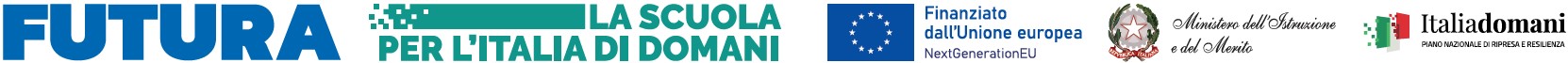 ALL. AALLEGATO A) “DOMANDA DI PARTECIPAZIONE”.PNRR Missione 4 “Istruzione e ricerca” – Componente 1 “Potenziamento dell’offerta dei servizi di istruzione: dagli asili nido alle Università” – Investimento 3.2 “Scuola 4.0: scuole innovative, cablaggio, nuovi ambienti di apprendimento e laboratori” -Azione 1–  “Trasformazione delle aule in ambienti innovativi di apprendimento” - NEXT GENERATION CLASSROOMS.OGGETTO: AVVISO INTERNO SELEZIONE GRUPPO DI PROGETTO o COLLAUDATORECODICE PROGETTO: M4C1I3.2-2022-961-P-19369TITOLO PROGETTO: FUTURO in digitaleDOMANDA DI PARTECIPAZIONEIl sottoscritto _____________________________________, nato a ___________il__________, C.F. __________________________, residente in ______________________________________, tel _________________ Fax________________, PEO ___________________________________, PEC _______________________________, in qualità di  ________________________________________________________________________________CHIEDEdi partecipare alla selezione prevista dall’Avviso in oggetto per il:GRUPPO DI PROGETTO COLLAUDATORE (si precisa che si potrà assegnare un solo incarico in quanto le due funzioni sono incompatibili).Allega la seguente documentazione:Curriculm vitae in formato europeo;Autodichiarazione resa ai sensi del D.P.R. 445/2000 ALLEGATO b) “Dichiarazione sostitutiva di atto notorio”, debitamente compilata e sottoscritta prodotta unitamente a copia fotostatica non autenticata di un documento d’identità in corso di validità del sottoscrittore, con firma in originale del dichiarante, attestante l’inesistenza delle cause di esclusione;Dichiarazione di insussistenza di cause di incompatibilità ALLEGATO c).Data _____________________                                                                              Firma                                                                                            _________________________________